Доработки для 1С: Управление небольшой фирмой ред 1.5Доработать справочник «Номенклатура». Добавить реквизит «Ссылка» и кнопка загрузки картинки из интернета. Т.е. изображение должно загружаться как типовым способом, так и путем загрузки изображения из интернета  по ссылке. Само поле ссылка также сохраняется, т.к. потом его нужно выводить в печатной форме сметы.См. картинку Создать новую внешнюю печатную форму для документа «Заказ покупателя»Образец формы в Эксель.Форма имеет 2 вида в  зависимости от статуса заказа.Если «Открыт» - то это коммерческое предложениеЕсли «В работе» - то это уже смета.В шапке для этого есть реквизит «Тип заказа»Наименование заказа – можно добавить строковый реквизит, чтобы не использовать для этих целей поле комментарий.Объект – для типа «коммерческое предложение» дублируем наименование заказа, а для типа «смета» это наименование Контрагента.Далее идет табличная часть. Она группируется по разделам сметы. Раздел сметы – это реквизит табличной части.Модель – это наименование элемента спр. НоменклатураОписание – это поле «Комментарий» в спр. НоменклатураФирма изготовитель – это доп. Реквизит. Справочника Номенклатура, см. картинку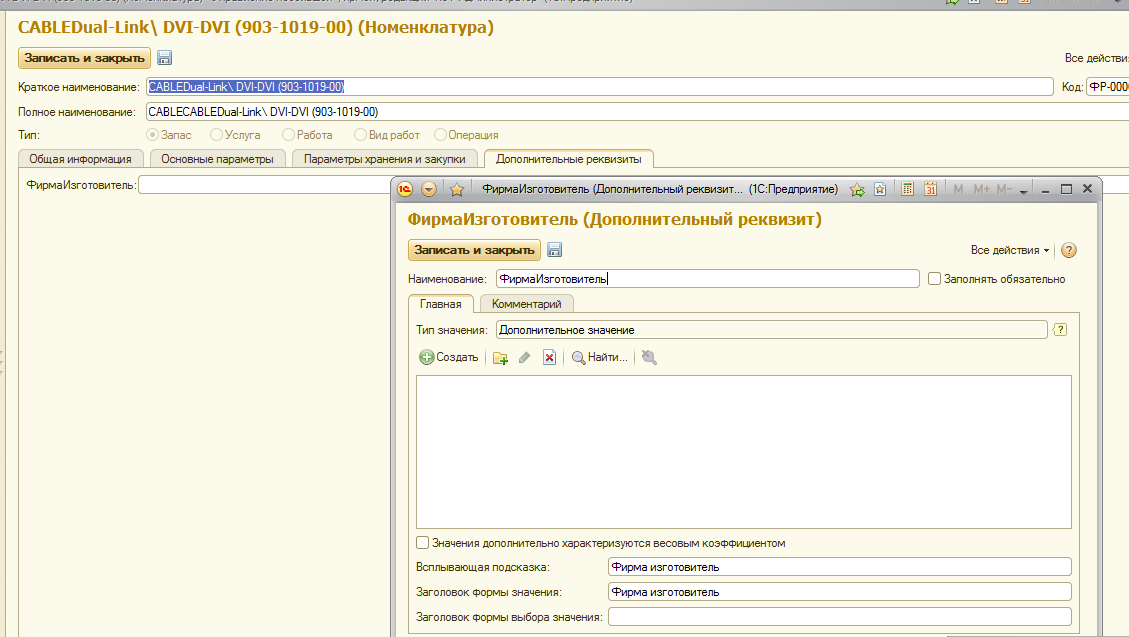 В форме «Смета» добавляется колонка «фото» из справочника и ссылка на это фото. См . п1 ТЗДоработать документ «Приходная накладная».Необходимо выбирать склад поступления в табличной части. Может быть это решается настройками? Я не нашел таковой.Соответственно в обработке проведения меняем движения по тем регистрам, где используется измерение «СтруктурнаяЕдиница»